Supplement: 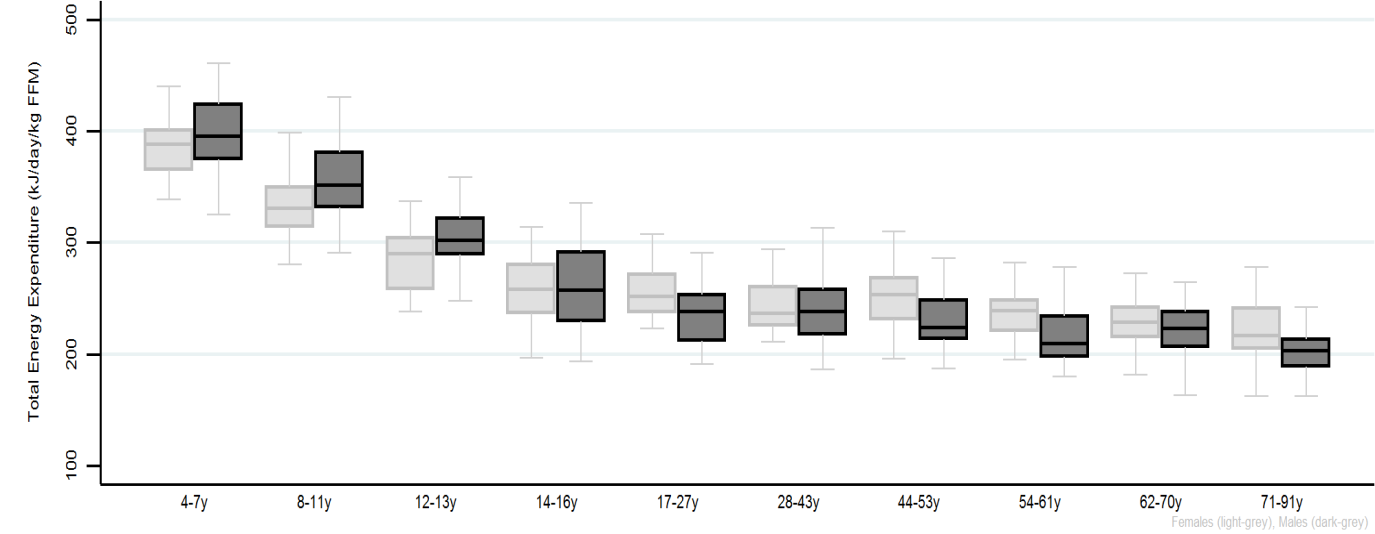 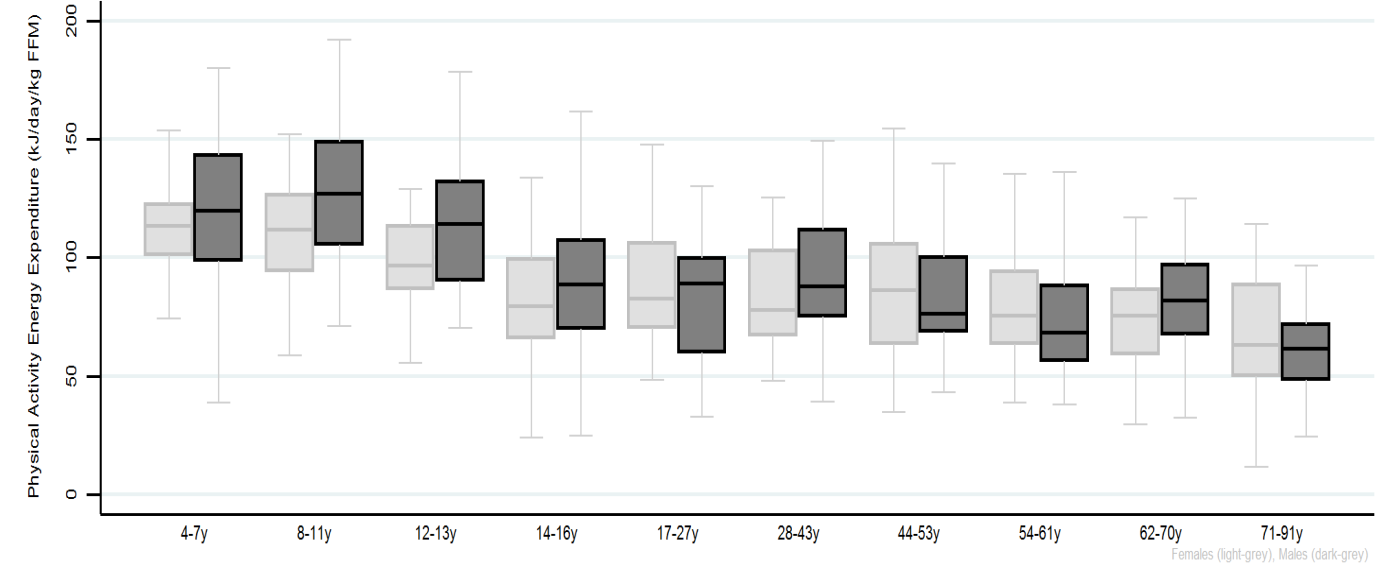 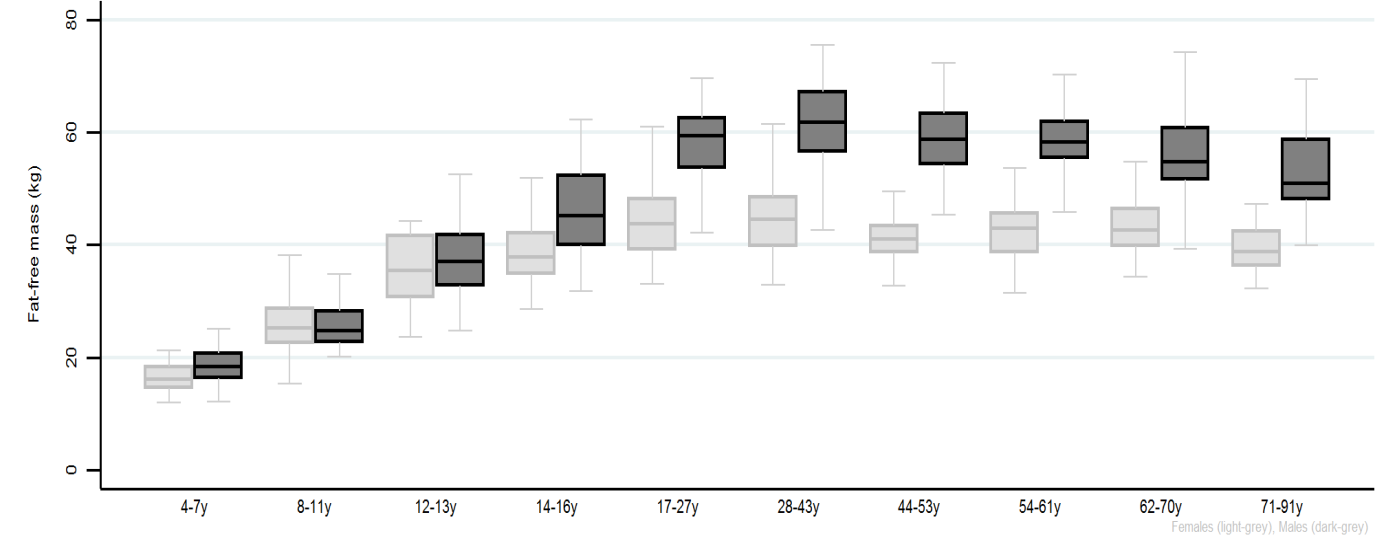 Figure S1. Total and Physical Activity-related Energy Expenditure per kg fat-free mass by age (approximate deciles) and sex groups (Females= light grey, Males= dark grey). Bottom panel shows stratified fat-free mass.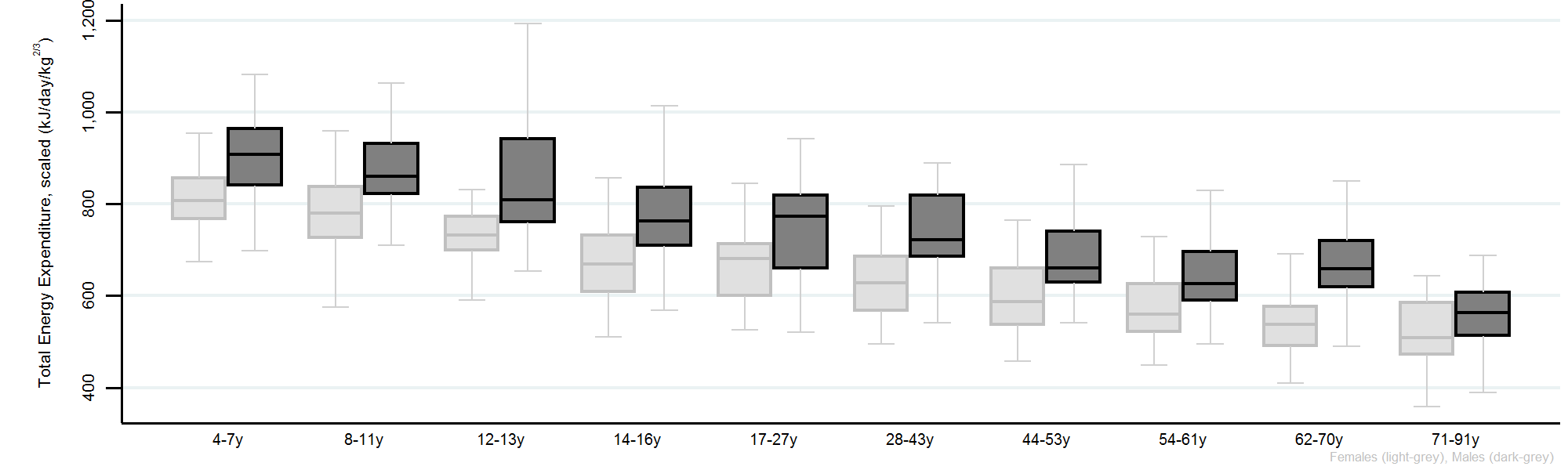 Figure S2. Allometrically scaled Total and Physical Activity-related Energy Expenditure per kg2/3 total body mass by sex groups (Females= light grey, Males= dark grey) and age (approximate deciles).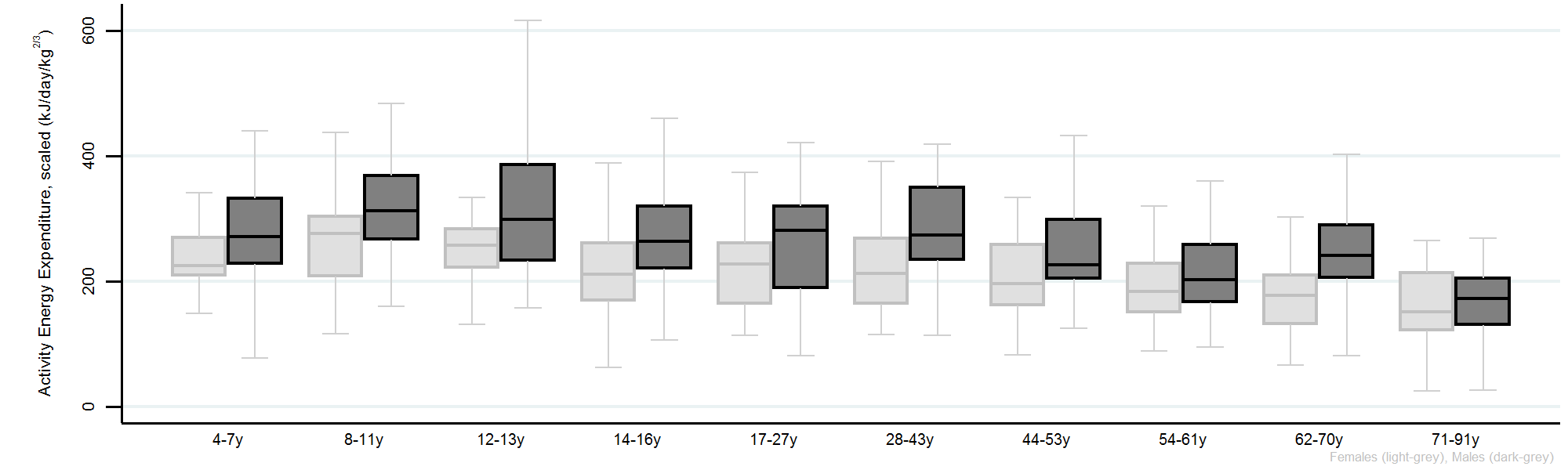 Supplement Table S1: Sensitivity analysis modelling PAEE per kg fat-free mass from stratifying variables (mutually adjusted)  Outcome: PAEE kJ/ day / kg FFMWomenWomenWomenMenMenPAEE (kJ / day / kg FFM)PAEE (kJ / day / kg FFM)C.I.PAEE (kJ / day / kg FFM)C.I.Model 1 (FMI Category) Age  4-10yReferenceReferenceReference  11-15y-16.38***-16.38***-24.66; -8.11-9.52*-19.06; 0.03  16-49y-23.89***-23.89***-31.54; -16.24-36.22***-45.18; -27.25  50-64y-27.03***-27.03***-35.24; -18.82-43.91***-53.22; -34.60  65-91y-38.78***-38.78***-47.21; -30.36-55.82***-65.87; -45.77Year of Study  2008-2011ReferenceReferenceReference  2012-20150.590.59-4.47; 5.64-1.49-7.57; 4.59Season  Spring1.271.27-2.24; 4.785.14**1.08; 9.21  Winter1.881.88-1.73; 5.500.35-4.05; 4.76Region  South EnglandReferenceReferenceReference  North England-1.59-1.59-7.36; 4.18-0.68-7.68; 6.32  Scotland, Wales, Northern Ireland5.59*5.59*-0.90; 12.073.79-4.13; 11.71FMI Category  1st TertileReferenceReferenceReference  2nd Tertile-4.49-4.49-10.69; 1.70-4.00-11.22; 3.22  3rd Tertile-10.70***-10.70***-17.18; -4.21-8.68**-16.00; -1.36Constant113.32***113.32***106.09; 120.55126.95***117.82; 136.08Model 2 (BF% instead of FMI category)  F:     <30%  M:    <25%ReferenceReferenceReference  F: 30-40%  M: 25-35%-7.06*-7.06*-14.28; 0.16-6.13*-13.43; 1.17  F:     >40%  M:     >35%-17.08***-17.08***-24.79; -9.37-10.40**-18.91; -1.9095% confidence intervals in parentheses*** p<0.01, ** p<0.05, * p<0.1